Załącznik Nr 1do Uchwały ………./2017Rady Gminy Sadki z dnia 28 grudnia 2017 r.I .   WSTĘPGminny Program Profilaktyki i Rozwiązywania Problemów Alkoholowych na rok 2018 zwany dalej „Programem” jest realizacją art.41 ustawy z dnia 26 października 1982 r. o wychowaniu w trzeźwości  i przeciwdziałaniu alkoholizmowi (Dz.U.2016 poz.487 z późn. zm.).Zgodnie z treścią w/w ustawy prowadzenie wszelkich działań związanych z profilaktyką i rozwiązywaniem problemów alkoholowych należy do kompetencji na poziomie samorządu gminy.  Do właściwości gminy w tym zakresie należą w szczególności następujące obszary: zwiększanie dostępności pomocy terapeutycznej i rehabilitacyjnej dla osób uzależnionych od alkoholu;  udzielanie rodzinom, w których występują problemy alkoholowe, pomocy psychospołecznej i prawnej, a w szczególności ochrony przed przemocą w rodzinie;  prowadzenie profilaktycznej działalności informacyjnej i edukacyjnej w zakresie rozwiązywania problemów alkoholowych i przeciwdziałania narkomanii, w szczególności dla dzieci i młodzieży, w tym prowadzenie pozalekcyjnych zajęć sportowych, a także działań na rzecz dożywiania dzieci uczestniczących w pozalekcyjnych programach opiekuńczo - wychowawczych i socjoterapeutycznych;  wspomaganie działalności instytucji, stowarzyszeń i osób fizycznych, służącej rozwiązywaniu problemów alkoholowych; podejmowanie interwencji w związku z naruszeniem przepisów określonych w art. 131 i art. 15 ustawy oraz występowanie przed sądem w charakterze oskarżyciela publicznego.Polityka rozwiązywania problemów alkoholowych na terenie Gminy Sadki prowadzona jest zgodnie     z kierunkami określonymi w niniejszym Programie, który jest kontynuacją działań w tym zakresie prowadzonych w latach poprzednich. Aktami prawnymi regulującymi kwestie realizacji działań          z przedmiotowego zakresu są:- Narodowy Program Zdrowia na  lata 2016-2020	- Rekomendacje Państwowej Agencji Rozwiązywania Problemów AlkoholowychProgram może być modyfikowany w przypadku uzasadnionych potrzeb związanych z zapobieganiem i rozwiązywaniem problemów alkoholowych. Adresatami Programu są mieszkańcy gminy Sadki, w tym osoby uzależnione, współuzależnione i zagrożone patologiami społecznymi wraz ze swoimi rodzinami.  Gminny Program Profilaktyki i Rozwiązywania Problemów Alkoholowych jest podstawowym dokumentem określającym zakres i formę realizacji działań związanych z przeciwdziałaniem alkoholizmowi. Program ma na celu tworzenie spójnego systemu działań naprawczych i profilaktyki zmierzającej do zapobiegania powstawaniu nowych problemów alkoholowych i innych uzależnień, oraz zmniejszeniu tych, które aktualnie występują.Rozwiązywanie problemów alkoholowych i prowadzenie profilaktyki związanej z uzależnieniem od środków psychoaktywnych a także przeciwdziałania zjawisku przemocy wymaga kompleksowego współdziałania szeregu instytucji: oświaty, policji, pomocy społecznej i służby zdrowia, wymiaru sprawiedliwości a także administracji.II. Diagnoza problemów związanych z uzależnieniami na terenie gminy. Problemy społeczne takie jak uzależnienia i przemoc wzbudzają, z wielu powodów ciągłe zainteresowania zarówno środowisk naukowych jak i również wielu grup społecznych. Przyczynami obiektywnymi zaś są wzrastające zachowania ryzykowne; przemoc wśród młodzieży, alkoholizm. Pojawiają się też zjawiska, które do tej pory były niezauważalne: cyberprzemoc, przemoc dzieci wobec dzieci.W gminie Sadki, tak jak i na terenie całego kraju, nadużywanie alkoholu oraz środków psychoaktywnych stanowi istotny problem społeczny. Choroba alkoholowa jest chorobą przewlekłą tak więc rodziny w których zdiagnozowano problem należy przyjąć, że na długo pozostaną w systemie pomocowym chociażby w związku z podtrzymaniem trzeźwości przez osoby uzależnione. Rodziny te wymagają rozmaitego i długofalowego wsparcia.Przy określaniu celów programu Gminna Komisja Rozwiązywania Problemów Alkoholowych w Gminie Sadki wzięła pod uwagę skalę i zakres problemów osób uzależnionych od alkoholu i ich rodzin, a także rekomendacje Państwowej Agencji Rozwiązywania Problemów Alkoholowych (PARPA) do realizowania i finansowania gminnych programów profilaktyki i rozwiązywania problemów alkoholowych na 2018 rok.1.Bezrobocie w Gminie Sadki Źródło: PUP Nakło nad Notecią2. Przedsiębiorczość w Gminie Sadki - Źródło: UG Sadki 3. Pomoc Społeczna  - Źródło GOPS Sadkia) Liczba rodzin korzystających z pomocy społecznej w Gminie Sadki b) Liczba osób w rodzinach korzystających z pomocy społecznej – ogółemc) Liczba osób długotrwale korzystających z pomocy społecznej (powyżej 36 miesięcy) – ogółem4. 1. Liczba rodzin, którym Ośrodek Pomocy Społecznej przyznał pomoc – powód (art.7 ustawy z dnia 12 marca 2004 r. o pomocy społecznej) w latach 2010-2014 (Źródło: GOPS Sadki)4.2  Liczba rodzin, którym Ośrodek Pomocy Społecznej przyznał pomoc – powód (art.7 ustawy z dnia 12 marca 2004 r. o pomocy społecznej) w latach 2015-2017 (Źródło: GOPS Sadki)Jak wynika z poniższej analizy główną przyczyną złego funkcjonowania rodzin jest ubóstwo i bezrobocie oraz takie czynniki dysfunkcyjne jak : ochrona macierzyństwa i wielodzietność, niepełnosprawność, bezradność w sprawach opiekuńczo-wychowawczych, długotrwała choroba. Analiza stanowi postawę do określenia, na jakich płaszczyznach życia rodzin należy podjąć działania, aby rodzina prawidłowo zaczęła funkcjonować.5. Punkty sprzedaży alkoholuPunkty sprzedaży napojów alkoholowych gmina Sadki.- Limit 30 punktów sprzedaży napojów alkoholowych zawierających powyżej 4,5 % alkoholu                   (z wyjątkiem piwa) przeznaczonych do spożycia poza miejscem sprzedaży,- Limit 5 punktów sprzedaży napojów alkoholowych zawierających powyżej 4,5 % alkoholu                         (z wyjątkiem piwa) przeznaczonych do spożycia w miejscu  sprzedaży,- Limit 10 tzw. letnie kawiarenkiŹródło: UG Sadki – Katarzyna Kominiak6. Problemy wśród dzieci i młodzieży Źródło: Szkoły na terenie Gminy SadkiPowiatowa Poradnia Psychologiczno-Pedagogiczna w Nakle nad Notecią wskazuje występowanie problemów w takich obszarach jak:uzależnienie od alkoholu – rodzice: poważny problem mający istotny wpływ na funkcjonowanie dzieci, potrzeba działań wspierających dla grup młodzieży i dziecizaniedbanie środowiskowe w rodzinach dysfunkcyjnych, zwłaszcza z problemem alkoholowym, potrzeba wspierania środowiska rodzinnego, terapii;potrzeba terapii dla dzieci alkoholików ( w tym – grupy wsparcia);konieczność promowania zdrowego stylu życia i rozwijania zainteresowań u dzieci                               i młodzieży;wzrastająca agresja oraz trudności wychowawcze u dzieci(już w szkołach podstawowych)                              i młodzieży, konieczność wprowadzenia zajęć terapeutycznych, w tym socjoterapii;zagrożenie nasilania się przemocy rówieśniczej w szkołach, także psychicznej – konieczność profilaktyki  (uwrażliwiania dzieci – obserwatorów) , działań interwencyjnych, wsparcia dla ofiar;trudności w objęciu pomocą rodzin z terenów wiejskich, o niskim statusie ekonomicznym -  utrudniony dojazd do poradni i innych placówek pomocowych.7. Przemoc w rodzinie.	Podejmując działania na temat przeciwdziałania alkoholizmowi nie można pominąć roli Policji, która jest zobowiązana do ochrony bezpieczeństwa ludzi oraz do utrzymania porządku publicznego. Bezsprzecznym pozostaje fakt, ze poczucie bezpieczeństwa obywatelom gwarantuje obecność patroli policyjnych w miejscu zamieszkania, jak i w miejscach publicznych. Policja posiada szeroki wachlarz zadań, do jednych  z nich należy inicjowanie i organizowanie działań mających na celu zapobieganie popełnianiu przestępstw i wykroczeń. Współdziałanie w tym zakresie z organami państwowymi, samorządowymi i organizacjami społecznymi. W ramach swoich obowiązków policjanci podejmują interwencje w środowisku, które mają zwiększyć bezpieczeństwo osób krzywdzonych. W czasie swoich czynności służbowych maja obowiązek respektowania godności ludzkiej oraz przestrzegania praw człowieka.Liczba interwencji domowych Policji na terenie Gminy Sadki .Liczba Niebieskich Kart założonych na terenie Gminy Sadki.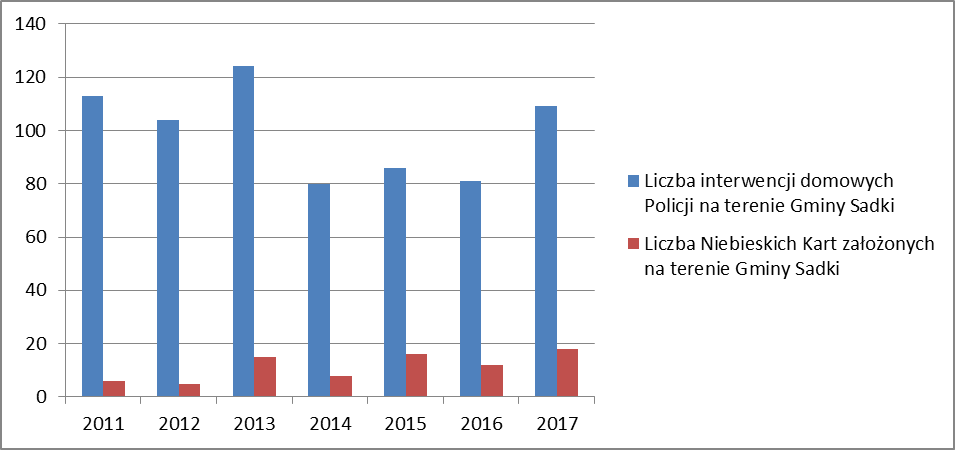 Źródło: Komisariat Policji w MroczyIII. Cele gminnego programuNadrzędnym celem Programu jest zapobieganie powstawaniu nowych problemów alkoholowych, zmniejszenie rozmiarów i natężenia tych, które aktualnie występują oraz rozwijanie zasobów niezbędnych do radzenia sobie z już istniejącymi.2. Cele szczegółowe:większa wiedza i świadomość społeczna na temat rosnącego zagrożenia rozwojem alkoholizmu i możliwych skutków i sposobów zapobiegania,szerszy dostęp do oferty pomocowej w zakresie rozwiązywania problemów alkoholowych,kontrola rynku sprzedaży napojów alkoholowych mająca na celu wyeliminowania nierzetelnych sprzedawców,edukacja społeczna ukierunkowana na zagrożenia związane ze spożywaniem alkoholu,tworzenie dla dzieci i młodzieży alternatywnych form spędzania wolnego czasu,eliminowanie czynników destabilizacyjnych życie rodzinne,partnerstwo w dążeniu do wypracowania skutecznych metod i rozwiązań w profilaktyce środowiskowej.IV. Zadania gminnego programu.Zadanie 1. Wsparcie dzieci z rodzin dysfunkcyjnych (przemoc, alkohol, niewystarczające kompetencje wychowawcze rodziców - bezradność opiekuńczo-wychowawcza, bieda) Uzasadnienie:Dzieci z rodzin z problemem alkoholowym żyją w stanie chronicznego napięcia i stresu, spowodowane jest to niezaspokajaniem przez rodziców ich podstawowych potrzeb. Doświadczają traumatycznych sytuacji związanych z chaosem, awanturami i niewypełnieniem przez ich opiekunów 
ról rodzicielskich. Dzieci takie żyją w braku poczucia bezpieczeństwa emocjonalnego i fizycznego, czego skutkiem są zaburzenia emocjonalne i psychiczne. Stworzenie i bieżące prowadzenie działalności placówek opiekuńczo-wychowawczych w formie świetlic profilaktyczno-wychowawczych na terenie Gminy Sadki. Dużym wsparciem dla dzieci wychowujących się w rodzinach dysfunkcyjnych jest stworzenie kilku świetlic na terenie Gminy Sadki.   Podstawowym celem działania Świetlic Profilaktyczno–Wychowawczych jest stworzenie dzieciom bezpiecznego miejsca i możliwość spędzania czasu wolnego od ryzykownych zachowań, a także doraźna pomoc w rozwiązywaniu podstawowych trudności funkcjonowania społecznego, szkolnego, osobistego i emocjonalnego. Świetlica jest placówką wsparcia dziennego i postępowanie z wychowankami ma charakter działań opiekuńczo- wychowawczych.Zadaniem Świetlic Profilaktyczno-Wychowawczych będzie:Rozpoznanie sytuacji dziecka w kontekście jego sytuacji rodzinnej;Organizacja czasu wolnego, prowadzenie zajęć tematycznych;Indywidualne spotkania z dziećmi;Prowadzenie pracy z grupą; Dożywianie dzieci;Współpraca z innymi instytucjami;Pomoc dziecku z radzeniem sobie z życiowymi problemami;Współpraca z rodziną;Współpraca ze szkołą.Rezultaty: wskaźniki Zadanie 2. Zwiększenie dostępności pomocy terapeutycznej i  rehabilitacyjnej dla osób uzależnionych od alkoholu i ich rodzin.Uzasadnienie:Podstawową metodą leczenia osoby uzależnionej jest psychoterapia indywidualna i grupowa. O skuteczności takiej terapii decyduje czas jej trwania oraz kompleksowość i ciągłość opieki. Najczęściej na całość leczenia składa się program podstawowy trwający do 6 miesięcy oraz program pogłębiony trwający do 12 lub 18 miesięcy od czasu ukończenia programu podstawowego. Łączny czas niezbędny do przeprowadzenia skutecznej terapii uzależnienia od alkoholu to 18-24 miesiące. Szeroka dostępność i wysoka, jakość profesjonalnej terapii uzależnień warunkuje skuteczność wszystkich innych działań podejmowanych na rzecz osób z problemem alkoholowym i członków ich rodzin. Z Rekomendacji PARPA-y wynika, iż, „…jeżeli na terenie gminy nie ma placówki leczenia uzależnienia od alkoholu samorząd terytorialny powinien zapewnić dostęp swoim mieszkańcom do usług najbliższej placówki odwykowej”. Samorząd gminy posiada swobodę w zakresie określenia form wspierania podmiotów wykonujących działalność leczniczą. Zabezpieczenie bezpłatnej terapii i psychoterapii dla osób uzależnionych, współuzależnionych oraz dla młodzieży w placówce położonej jak najbliżej miejsc zamieszkania. Zadanie realizowane poprzez wsparcie realizacji zadania publicznego na podstawie Ustawy z dnia 24 kwietnia o działalności pożytku publicznego i o wolontariacie - Konkurs Ofert realizuje Gmina Sadki.Cel: umożliwienie osobom z problemem alkoholowym korzystania z oferty profesjonalnych działań pomocowych.Podsumowując działania terapii uzależnień w 2017 r. na zdecydowaną uwagę zasługuje fakt, iż pomimo dużego zaangażowania pracowników Ośrodka nadal z gminy Sadki trafia niska liczba mieszkańców. Podstawowe problemy z jakimi zgłaszają się mieszkańcy to: nadużywanie alkoholu, problemy rodzinne wynikające  z nadużywania alkoholu przez członka rodziny, osoby objęte procedurą „Niebieskiej karty”.Rezultaty: wskaźnikiZadanie 3.  Prowadzenie punktu konsultacyjnego dla osób uzależnionych i ich rodzin. Uzasadnienie:Punkt konsultacyjny powinien działać w gminie, w której nie ma placówki leczenia uzależnień od alkoholu. Punkty konsultacyjne są wsparciem dla placówek prowadzących działalność leczniczą w postaci psychoterapii dla osób uzależnionych.Zapewnienie funkcjonowania punktu konsultacyjnego oraz wsparcia psychologa – Realizuje Urząd Gminy w Sadkach, Gminny Ośrodek Pomocy Społecznej w Sadkach.Zadaniem punktu jest zdiagnozowanie problemów całej rodziny i zaplanowanie wsparcia dla jej członków, min:Motywowanie osób uzależnionych i osób współuzależnionych do zamiany szkodliwego wzoru picia;Udzielanie wsparcia osobom po zakończonym leczeniu odwykowym;Inicjowanie interwencji w przypadku diagnozy pomocy domowej;Gromadzenie aktualnych informacji na temat dostępnych miejsc pomocy 
i kompetencji poszczególnych służb i instytucji z terenu gminy i powiatu, które powinny być włączone w systemową pomoc dla rodziny.Rezultaty: wskaźnikiZadanie 4. Tworzenie kompetentnej kadry zajmującej się problemem uzależnień i przemocy w rodzinie poprzez podnoszenie kompetencji przedstawicieli grup zawodowych zajmujących się osobami nietrzeźwymi, ofiarami przemocy w rodzinie.Uzasadnienie:Praca z tematem uzależnień wymaga wysokich kompetencji, umiejętności nawiązywania kontaktu z osobą szkodliwie pijącą oraz jego rodziną, umiejętności rozpoznawania problemu alkoholowego oraz jego pochodnych. Wiedzy na temat procesu leczenia oraz możliwości wsparcia dla rodziny. Osoby zajmujące się profilaktyką i przeciwdziałaniem alkoholizmowi (min. członkowie GKRPA) powinni ukończyć szkolenia z zakresu uzależnień zakończone uzyskaniem certyfikatu poświadczającego nabytą wiedzę.Zakup szkoleń specjalistycznych. Realizuje Gminny Ośrodek Pomocy Społecznej, Urząd Gminy w Sadkach, Szkoły na terenie Gminy Sadki. Rezultaty: wskaźniki Zadanie 5. Prowadzenie programów terapeutycznych, podejmowanie działań edukacyjnych w zakresie problematyki alkoholowej, agresji i przemocy. Uzasadnienie:Najczęściej zgłaszanym przez nauczycieli i wychowawców problemem jest wzrost agresji wśród dzieci i młodzieży spowodowany różnymi czynnikami instytucjonalno-organizacyjnymi, psychologicznymi oraz pedagogicznymi, takimi jak: frustracja wynikająca z braku dobrego kontaktu z dorosłymi lub agresja z ich strony, niskie poczucie własnej wartości połączone z dużą ilością negatywnych komunikatów od dorosłych, modelowanie zachowań agresywnych w mediach, brak umiejętności konstruktywnego rozwiązywania sytuacji konfliktowych, frustracja spowodowana brakiem perspektyw życiowych, niewłaściwe komunikowanie się z dziećmi. Zjawiskiem nowym, choć coraz bardziej powszechnym jest cyberprzemoc.Wspieranie przedsięwzięć socjoterapeutycznych i interwencyjnych dla dzieci i młodzieży; Zadanie realizuje m.in. Gminny Ośrodek Pomocy Społecznej, Urząd Gminy w Sadkach, Gminny Ośrodek Kultury, Gmina Biblioteka Publiczna,  Przedszkole, Szkoły Podstawowe i ponadpodstawowe, które maję siedzibę na terenie Gminy Sadki. Rezultaty: wskaźniki Zadanie 6. Działalność Gminnej Komisji Rozwiązywania Problemów Alkoholowych w Sadkach.GKRPA w Sadkach jest powoływana przez Wójta gminy. Jest organem podejmującym przede wszystkim czynności zmierzające do orzeczenia o zastosowaniu wobec osoby uzależnionej od alkoholu obowiązku poddania się leczeniu odwykowemu, dlatego do zadań realizowanych przez członków należy m.in.:przyjmowanie wniosków o zastosowanie leczenia odwykowego,przeprowadzenie rozmów motywujących z osobami uzależnionymi mających na celu dobrowolnemu poddaniu się terapii,prowadzenie dokumentacji związanej z procedurą przymusowego leczenia odwykowego i przekazanie do właściwego sądu,opiniowanie wniosków o wydanie zezwoleń na sprzedaż napojów alkoholowych,Źródło: opracowanie własne na podstawie danych GKRPA w SadkachV. Zasady wynagradzania członków Gminnej Komisji Rozwiązywania Problemów Alkoholowych w Sadkach.Ustala się następujące zasady finansowania Programu:Program finansowany jest ze środków pochodzących z opłat za korzystanie 
z zezwoleń na sprzedaż napojów alkoholowych oraz środków własnych Gminy Sadki. Na realizację Programu wraz z działaniami spójnymi w zakresie Programu Przeciwdziałania Narkomanii na rok 2018 zaplanowano 95000,00 zł.  Członkowie Gminnej Komisji Rozwiązywania Problemów Alkoholowych (powołani Zarządzeniem Wójta Gminy Sadki) za udział w posiedzeniu otrzymują wynagrodzenie w wysokości 8% minimalnego wynagrodzenia za pracę, jednak nie wyższe niż 160,00 zł za posiedzenie, przy czym Przewodniczący Komisji otrzymuje dodatek z tytułu pełnionej funkcji w wysokości 100,00 zł miesięcznie. Wynagrodzenie wypłacane jest na podstawie protokołu z posiedzenia komisji i listy obecności. Realizacja zadań ujętych w Gminnym Programie Profilaktyki i Rozwiązywania Problemów Alkoholowych będzie następowała poprzez instytucje działające w obszarze przeciwdziałania alkoholizmowi na terenie gminy Sadki: 1. Urząd Gminy w Sadkach,2. Gminny Ośrodek Pomocy Społecznej w Sadkach,3. Gminna Komisja Rozwiązywania Problemów Alkoholowych w Sadkach,4. Zespół Interdyscyplinarny,5. Ośrodek Terapii Uzależnień Koliber w Nakle nad Notecią,6. Placówka Wsparcia Dziennego – Świetlica Profilaktyczno-Wychowawcza w Radziczu,7. Poradnia Psychologiczno-Pedagogiczna w Nakle nad Notecią,8.  Komisariat Policji w Mroczy,9. Szkoły podstawowe, gimnazjalne i ponadgimnazjalne działające na terenie gminy Sadki.Przewidywane efekty realizacji zadań przyjętych w Programie to:zmniejszenie liczby osób uzależnionych od alkoholu na terenie gminy Sadki,zmiana postaw członków społeczności lokalnej wobec problemów uzależnień,zmniejszenie rozmiarów naruszeń prawa na rynku alkoholowym,stworzenie warunków przeciwdziałających zwiększaniu się liczby osób uzależnionych,zwiększenie udziału dzieci i młodzieży w nowych formach konstruktywnego spędzania czasu wolnego,zwiększenie wiedzy młodzieży i dorosłych na temat uzależnień, a także bazy materialnej, organizacyjnej i merytorycznej w zakresie ich leczenia.Uwaga!Program znajduje się jeszcze w trakcie konsultacji. Ewentualne zmiany zostaną omówione na posiedzeniu wspólnym Komisji. Pełnomocnik Wójta ds. Rozwiązywania Problemów AlkoholowychLiczba bezrobotnych Liczba bezrobotnych Bezrobotni z prawem do zasiłku Bezrobotni z prawem do zasiłku Ogółem Kobiety Ogółem Kobiety201046026199452011 537291130552012 52430499552013 6293411185920144692707029201544827071412016401251674020173142133920RokLiczba wpisów2010 3792011 27120122392013 2122014231201522920162262017228Rok Liczba osób 201038720113912012368201334420143642015 3432016 4132017 278 Rok Liczba osób 20151013201612872017710Rok Liczba osób 201527920161882017130Powód20102011201220132014Ubóstwo 256275209210208Sieroctwo -----Bezdomność --127Ochrona macierzyństwa i wielodzietność 931003948478Bezrobocie 147157432142141Niepełnosprawność 91771505379Długotrwała lub ciężka choroba 5353874560Bezradność w sprawach opiekuńczo-wychowawczych 54501554044Przemoc w rodzinie91119    5   23Alkoholizm2128601928Narkomania -----Trudności po opuszczeniu ZK42862Klęska żywiołowa lub ekologiczna – zdarzenia losowe -211-Powód201520162017Ubóstwo 14113285Sieroctwo ---Bezdomność 52-Bezrobocie13011140Niepełnosprawność717448Długotrwała lub ciężka choroba607254Przemoc w rodzinie251815Ochrona ofiar handlu ludźmi---Ochrona macierzyństwa lub wielodzietności837246Bezradność w sprawach opiekuńczo-wychowawczych i prowadzenia gospodarstwa domowego, zwłaszcza w rodzinach niepełnych lub wielodzietnych414025Trudności w przystawaniu po opuszczeniu zakładu karnego311Alkoholizm lub narkomania242310Zdarzenie losowe i sytuacja kryzysowa42-Klęska żywiołowa lub ekologiczna 00782014 rok2015 rok2016 2017I.BezrobocieUbóstwoUbóstwoUbóstwoII.Ubóstwo       Bezrobocie  BezrobocieKlęska żywiołowa lub ekologicznaIII.Ochrona macierzyństwa lub wielodzietnośćOchrona macierzyństwa lub wielodzietnościNiepełnosprawnośćDługotrwała lub ciężka chorobaIV.NiepełnosprawnośćNiepełnosprawnośćDługotrwała lub ciężka chorobaNiepełnosprawnośćV.Długotrwała lub ciężka chorobaDługotrwała lub ciężka chorobaOchrona macierzyństwa lub wielodzietnościBezrobocieROK 2016ROK 2016ROK 2016ROK 2016L.p.POZA MIEJSCEM SPRZEDAŻYPOZA MIEJSCEM SPRZEDAŻYPOZA MIEJSCEM SPRZEDAŻY1.napoje alkoholowe do 4,5% zawartości alkoholu oraz na piwonapoje alkoholowe powyżej 4,5% do 18% zawartości alkoholu        ( z wyjątkiem piwa )napoje alkoholowe powyżej 18% zawartości alkoholu2922192.W MIEJSCU SPRZEDAŻYW MIEJSCU SPRZEDAŻYW MIEJSCU SPRZEDAŻY4113.LETNIE KAWIARENKILETNIE KAWIARENKILETNIE KAWIARENKI8XXROK 2017ROK 2017ROK 2017ROK 20171.napoje alkoholowe do 4,5% zawartości alkoholu oraz na piwonapoje alkoholowe powyżej 4,5% do 18% zawartości alkoholu        ( z wyjątkiem piwa )napoje alkoholowe powyżej 18% zawartości alkoholu2621192.W MIEJSCU SPRZEDAŻYW MIEJSCU SPRZEDAŻYW MIEJSCU SPRZEDAŻY4113.LETNIE KAWIARENKILETNIE KAWIARENKILETNIE KAWIARENKI9XXI.Przemoc i agresja wśród dzieci i młodzieżyDefinicja: wroga, napastliwa postawa względem kogoś lub czegoś Przyczyny: w rodzinie panuje chaos, a role matki i ojca nie są 
w pełni realizowane;w rodzinie często używa się w stosunku do dzieci agresji i przemocy;negatywny lub chłodny stosunek emocjonalny rodziców do dziecka, przede wszystkim w pierwszych latach jego życia;brak wyznaczonych granic, których dziecku nie wolno przekraczać w zachowaniu wobec rodziców, rodzeństwa innych dorosłych i rówieśników;brak relacji ze strony rodziców w rozpoznawaniu 
i akceptowaniu dziecięcych zachowań;mało rozwinięta kontrola swoich emocji;używanie alkoholu lub narkotyków; przemoc pokazywana w mediach. II.Problem depresji wśród dzieci i młodzieży: Depresja jest to zaburzenie charakteryzujące się różnymi objawami, które występują przez okres co najmniej 2 tygodni w postaci zmian nastroju polegających na pogrążeniu się w smutku, przygnębieniu, wygaszeniu zainteresowań, utraty zdolności do odczuwania przyjemności oraz zaburzenia psychoruchowego.Depresja jest z reguły wtórna, a pierwotnym podłożem jest lęk, nerwica, tłumienie emocji. Inne częste objawy pojawiają się w postaci pogorszenia koncentracji, pamięci, procesów myślowych oraz zaniżenia poczucia własnej wartościDepresja może przejawiać się:zaburzeniami zachowania: nadruchliwość, agresja, wycofanie się z kontaktów, brak zainteresowania zabawą; nastrojem depresyjnym: płacz, senność, lęk, bunt, zmienność nastrojównegatywną samooceną: poczucie bezradności i braku kompetencji.III.Eksperymentowanie 
z używkami: 
alkohol 
i narkotyki w szkolekonsekwencją picia alkoholu i nadużywania substancji psychoaktywnych są:problemy z rodzicami; gorsze wyniki w nauce lub pracy; problemy z przyjaciółmi; bójki oraz wypadki lub uszkodzenia ciała;seks bez zabezpieczeń. IV.Wagary V.Zbyt wczesna inicjacja seksualna WSKAŹNIKI PRODUKTU:MIERNIKI1.55 dzieci objętych wsparciemListy obecności2.4 Mobilne Punkty – miejscowości Kraczki, Dębionek, Liszkówko, Łodzia. Każdy dostępny 2 godziny tygodniowoSprawozdanie merytoryczne wychowawców.3.Średnio 3,5 h zajęć dziennie dla dzieci ze Świetlicy w RadziczuPlany zajęć (dzienne/tygodniowe/miesięczne)4Raz w miesiącu zajęcia z socjoterapeutką i psychoterapeutąSprawozdanie merytoryczne wychowawcówWSKAŹNIKI PRODUKTU:MIERNIKI1.14 świadczeń (konsultacji) dla mieszkańców Gminy Sadki Sprawozdania z Ośrodka Terapii uzależnień 2.12 osób skorzystało z terapii indywidualnej12 osób brało udział w zajęciach grupowychSprawozdania z Ośrodka Terapii uzależnień3.Placówka dostępna od poniedziałku do piątku, w godz. 8:30 – 19:00Sprawozdania z Ośrodka Terapii uzależnień4. Konsultacje dla każdego pacjenta z lekarzem psychiatrąSprawozdania z Ośrodka Terapii uzależnień5.2 osoby skorzystały z dodatkowych warsztatów w procesie pogłębionymSprawozdania z Ośrodka Terapii uzależnieńWSKAŹNIKI PRODUKTU:MIERNIKI1.25 konsultacji z psychologiemSprawozdanie merytoryczne (GOPS)2.25 uczestników spotkań z psychologiemSprawozdanie merytoryczne (GOPS)3.1 punkt konsultacyjnySprawozdanie merytoryczne (GOPS)WSKAŹNIKI PRODUKTU:MIERNIKI1.Przeszkolenie  13 osób  (przedstawiciele GKRPA/ GOPS/PEDAGODZY SZKOLNI/WYCHOWAWCA ŚWIETLICY/CZŁONKOWIE ZESPOŁU INTERDYSCYPLINARNEGO )Sprawozdanie merytoryczne WSKAŹNIKI PRODUKTU:MIERNIKI1.Realizacja programów z profilaktyczno-edukacyjnychSprawozdanie merytoryczne szkoły i świetlice profilaktyczno-wychowawcze2.Objęcie programami  profilaktyczno-edukacyjnymi około 500 dzieci i młodzieżySprawozdanie merytoryczne szkoły
 i przedszkole 		2017		2017		2017		2017Liczba wniosków o podejmowanie działań wobec osób nadużywających alkoholLiczba wniosków skierowanych do sądu Liczba wniosków przesłanych do biegłego w przedmiocie przeprowadzenia badania od uzależnieniaLiczba osób, do których wystosowano zaproszenie Na komisję		13		1417